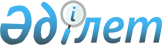 Об утверждении cтандарта организации медицинской помощи при профессиональной патологии в Республике КазахстанПриказ и.о. Министра здравоохранения Республики Казахстан от 30 сентября 2022 года № ҚР ДСМ-106. Зарегистрирован в Министерстве юстиции Республики Казахстан 30 сентября 2022 года № 29912.
      В соответствии с подпунктом 32) статьи 7 Кодекса Республики Казахстан "О здоровье народа и системе здравоохранения" ПРИКАЗЫВАЮ:
      1. Утвердить стандарт организации медицинской помощи при профессиональной патологии в Республике Казахстан согласно приложению к настоящему приказу.
      2. Признать утратившими силу:
      1) приказ Министра здравоохранения Республики Казахстан от 25 мая 2012 года № 374 "Об утверждении Положения о деятельности организаций здравоохранения, оказывающих медицинскую помощь по профессиональной патологии населению Республики Казахстан" (зарегистрирован в Реестре государственной регистрации нормативных правовых актов под № 7748);
      2) приказ Министра здравоохранения и социального развития Республики Казахстан от 28 декабря 2015 года № 1032 "Об утверждении Стандарта организации медицинской помощи по профессиональной патологии в Республике Казахстан" (зарегистрирован в Реестре государственной регистрации нормативных правовых актов под № 13386).
      3. Департаменту организации медицинской помощи Министерства здравоохранения Республики Казахстан в установленном законодательством Республики Казахстан порядке обеспечить:
      1) государственную регистрацию настоящего приказа в Министерстве юстиции Республики Казахстан;
      2) размещение настоящего приказа на интернет-ресурсе Министерства здравоохранения Республики Казахстан после его официального опубликования;
      3) в течение десяти рабочих дней после государственной регистрации настоящего приказа в Министерстве юстиции Республики Казахстан представление в Юридический департамент Министерства здравоохранения Республики Казахстан сведений об исполнении мероприятий, предусмотренных подпунктами 1) и 2) настоящего пункта.
      4. Контроль за исполнением настоящего приказа возложить на курирующего вице-министра здравоохранения Республики Казахстан.
      5. Настоящий приказ вводится в действие по истечении десяти календарных дней после дня его первого официального опубликования. Стандарт организации медицинской помощи при профессиональной патологии в Республике Казахстан Глава 1. Общие положения
      1. Настоящий стандарт организации медицинской помощи при профессиональной патологии в Республике Казахстан (далее - Стандарт) разработан в соответствии с подпунктом 32) статьи 7 Кодекса Республики Казахстан "О здоровье народа и системе здравоохранения" (далее – Кодекс) и устанавливает общие принципы и требования к организации медицинской помощи при профессиональной патологии.
      2. Термины и определения, используемые в настоящем Стандарте:
      1) профильный специалист – медицинский работник с высшим медицинским образованием, имеющий сертификат в области здравоохранения;
      2) первичный уровень – уровень оказания медицинской помощи специалистами первичной медико-санитарной помощи в амбулаторных, стационарозамещающих условиях и на дому;
      3) научная организация в области здравоохранения (далее – научная организация) – национальный центр, научный центр или научно-исследовательский институт, осуществляющие научную, научно-техническую и инновационную деятельность в области здравоохранения, а также медицинскую, фармацевтическую и (или) образовательную деятельность;
      4) организация образования в области здравоохранения – организация образования, реализующая образовательные программы по направлениям подготовки "Здравоохранение" и (или) "Междисциплинарные программы, связанные со здравоохранением и социальным обеспечением (медицина)";
      5) клиника организации образования в области здравоохранения – структурное подразделение организации образования или организация здравоохранения, на базе которой реализуются образовательные программы технического и профессионального, послесреднего, высшего, послевузовского и дополнительного медицинского образования на основе современных достижений науки и практики (далее - клиника организации образования в области здравоохранения).
      6) организация здравоохранения – юридическое лицо, осуществляющее деятельность в области здравоохранения;
      7) вторичный уровень – уровень оказания медицинской помощи профильными специалистами, осуществляющими специализированную медицинскую помощь в амбулаторных, стационарозамещающих и стационарных условиях, в том числе по направлению специалистов, оказывающих медицинскую помощь на первичном уровне;
      8) острое профессиональное заболевание – заболевание, возникшее после однократного (в течение не более одной смены) воздействия вредных профессиональных факторов;
      9) высокотехнологичная медицинская услуга (далее – ВТМУ) – услуга, оказываемая профильными специалистами при заболеваниях, требующих использования инновационных, ресурсоемких и (или) уникальных методов диагностики и лечения;
      10) профессиональное заболевание – острое или хроническое заболевание, вызванное воздействием на работника вредных производственных факторов в связи с выполнением им своих трудовых (служебных) обязанностей;
      11) неотложная медицинская помощь – медицинская помощь, оказываемая при внезапных острых заболеваниях и состояниях, обострении хронических заболеваний, не представляющих явную угрозу жизни пациента; 
      12) клинический протокол (далее – КП) – научно доказанные рекомендации по профилактике, диагностике, лечению, медицинской реабилитации и паллиативной медицинской помощи при определенном заболевании или состоянии пациента;
      13) медицинская авиация – предоставление скорой медицинской помощи в экстренной форме населению с привлечением воздушного транспорта;
      14) первичная медико-санитарная помощь (далее – ПМСП) – место первого доступа к медицинской помощи, ориентированной на нужды населения, включающей профилактику, диагностику, лечение заболеваний и состояний, оказываемых на уровне человека, семьи и общества;
      15) система обязательного социального медицинского страхования (далее – система ОСМС) – совокупность норм и правил, устанавливаемых государством, регулирующих отношения между участниками системы обязательного социального медицинского страхования;
      16) пациент – физическое лицо, являющееся (являвшееся) потребителем медицинских услуг независимо от наличия или отсутствия у него заболевания или состояния, требующего оказания медицинской помощи;
      17) профилактика – комплекс медицинских и немедицинских мероприятий, направленных на предупреждение возникновения заболеваний, прогрессирования на ранних стадиях болезней и контролирование уже резвившихся осложнений, повреждений органов и тканей;
      18) хроническое профессиональное заболевание – заболевание, возникшее после многократного и длительного воздействия вредных производственных факторов;
      19) гарантированный объем бесплатной медицинской помощи (далее – ГОБМП) – объем медицинской помощи, предоставляемой за счет бюджетных средств;
      20) третичный уровень – уровень оказания медицинской помощи профильными специалистами, осуществляющими специализированную медицинскую помощь с применением высокотехнологичных медицинских услуг, в амбулаторных, стационарозамещающих и стационарных условиях, в том числе по направлению специалистов первичного и вторичного уровней; 
      21) экстренная медицинская помощь – медицинская помощь, оказываемая при внезапных острых заболеваниях и состояниях, обострении хронических заболеваний, требующих безотлагательного медицинского вмешательства для предотвращения существенного вреда здоровью и (или) устранения угрозы жизни.
      3. К организациям здравоохранения, оказывающим медицинскую помощь при профессиональной патологии, относятся: 
      1) организации здравоохранения, оказывающие в амбулаторных условиях:
      ПМСП;
      консультативно-диагностическую помощь при наличии в штатах профильных специалистов по специальности "Медицина труда (профессиональная патология)" (далее – профпатолог);
      2) организации здравоохранения, научные организации, оказывающие медицинскую помощь по профилю профессионального заболевания согласно приказу Министра здравоохранения Республики Казахстан от 21 декабря 2020 года № ҚР ДСМ-301/2020 "Об утверждении правил экспертизы установления связи профессионального заболевания с выполнением трудовых (служебных) обязанностей" (далее – приказ № ҚР ДСМ-301/2020) (зарегистрирован в Реестре государственной регистрации нормативных правовых актов под № 21862);
      клиника организации образования в области здравоохранения, оказывающей специализированную медицинскую помощь при профессиональных заболеваниях (далее – клиника профессионального здоровья).
      4. Основными задачами и направлениями деятельности организаций, оказывающих медицинскую помощь при профессиональной патологии, являются:
      1) организация и проведение мероприятий, направленных на профилактику и раннюю диагностику профессиональных заболеваний, профилактику инвалидизации и смертности от них;
      2) оказание специализированной медицинской помощи пациентам профессиональными заболеваниями с применением современных технологий и методов диагностики и лечения, в том числе ВТМУ, основанных на принципах доказательной медицины, с соблюдением преемственности на всех этапах оказания медицинской помощи;
      3) межведомственное взаимодействие с уполномоченным государственным органом по труду, государственным органом в сфере санитарно-эпидемиологического благополучия населения.
      Координацию организации медицинской помощи при профессиональной патологии осуществляют:
      на районном уровне – профпатолог и (или) при отсутствии в штатах профпатолога ответственный специалист районной поликлиники;
      на городском уровне – профпатолог городской поликлиники и (или) внешатный специалист-профпатолог Управления здравоохранения города, города республиканского значения;
      на областном уровне – профпатолог консультативно-диагностического центра многопрофильной областной больницы и (или) внешатный специалист-профпатолог Управления здравоохранения области;
      на республиканском уровне – ответственный специалист клиники профессионального здоровья.
      5. Диагноз профессионального заболевания устанавливается по перечню согласно приложению 1 к Правилам экспертизы установления связи профессионального заболевания с выполнением трудовых (служебных) обязанностей (далее – Правила экспертизы), утвержденным приказом № ҚР ДСМ-301/2020.
      Окончательный диагноз острого профессионального заболевания устанавливается медицинской организацией по месту обращения и (или) лечения пациента в соответствии с пунктом 9 Правил экспертизы.
      Окончательный диагноз хронического профессионального заболевания устанавливается экспертной профпатологической комиссией клиники профессионального здоровья и (или) Республиканской экспертной конфликтной профпатологической комиссией организации образования в области здравоохранения в соответствии с Правилами экспертизы.
      6. Учет профессиональных заболеваний и отчетность по ним осуществляются в соответствии с приказом Министра здравоохранения Республики Казахстан от 20 декабря 2020 года № ҚР ДСМ-284/2020 "Об утверждении порядка регистрации субъектами здравоохранения по месту их выявления всех случаев профессиональных заболеваний и (или) отравлений, в том числе подозрений на профессиональные заболевания и (или) отравления, обусловленные воздействием на работника вредных производственных факторов в связи с выполнением работником своих трудовых (служебных) обязанностей, либо иных действий, по собственной инициативе в интересах работодателя" (далее – приказ № ҚР ДСМ-284/2020) (зарегистрирован в Реестре государственной регистрации нормативных правовых актов под № 21841).
      7. Штаты организаций здравоохранения, оказывающих медицинскую помощь при профессиональной патологии, укомплектовываются в соответствии с приказом Министра здравоохранения Республики Казахстан от 25 ноября 2020 года № ҚР ДСМ-205/2020 "Об утверждении минимальных нормативов обеспеченности регионов медицинскими работниками" (зарегистрирован в Реестре государственной регистрации нормативных правовых актов под № 21679).
      8. Оснащение медицинскими изделиями организаций здравоохранения, оказывающих медицинскую помощь при профессиональной патологии, осуществляется в соответствии с приказом Министра здравоохранения Республики Казахстан от 29 октября 2020 года № ҚР ДСМ-167/2020 "Об утверждении минимальных стандартов оснащения организаций здравоохранения медицинскими изделиями" (зарегистрирован в Реестре государственной регистрации нормативных правовых актов под № 21560).
      9. Медицинская помощь при профессиональной патологии оказывается в рамках ГОБМП (в соответствии с постановлением Правительства Республики Казахстан от 16 октября 2020 года № 672 "Об утверждении перечня гарантированного объема бесплатной медицинской помощи и признании утратившими силу некоторых решений Правительства Республики Казахстан") и в системе ОСМС (в соответствии с постановлением Правительства Республики Казахстан от 20 июня 2019 года № 421 "Об утверждении перечня медицинской помощи в системе обязательного социального медицинского страхования"), а также на платной основе в соответствии с приказом Министра здравоохранения Республики Казахстан от 29 октября 2020 года № ҚР ДСМ-170/2020 "Об утверждении правил оказания платных услуг субъектами здравоохранения и типовой формы договора по предоставлению платных медицинских услуг (помощи)" (зарегистрирован в Реестре государственной регистрации нормативных правовых актов под № 21559).
      10. Медицинская помощь при профессиональной патологии оказывается в амбулаторных, стационарозамещающих и стационарных условиях, на дому, в экстренной и плановой формах. Глава 2. Порядок оказания медицинской помощи при профессиональной патологии Параграф 1. Оказание медицинской помощи при профессиональной патологии в амбулаторных условиях
      11. В амбулаторных условиях медицинская помощь при профессиональной патологии оказывается:
      1) на первичном уровне;
      2) на вторичном уровне, в том числе по направлению специалистов первичного уровня;
      3) на третичном уровне, в том числе по направлению специалистов первичного и вторичного уровней.
      12. На первичном уровне медицинская помощь оказывается специалистом ПМСП организации здравоохранения по месту прикрепления и (или) организации здравоохранения, обслуживающей предприятие по месту работы пациента (далее – специалист ПМСП).
      13. Специалист ПМСП при обращении пациентов с жалобами и симптомами профессиональных заболеваний:
      ставит предварительный диагноз и направляет извещение о профессиональном заболевании в территориальное подразделение государственного органа в сфере санитарно-эпидемиологического благополучия населения (далее – территориальное подразделение) в соответствии с приказом № ҚР ДСМ-284/2020;
      назначает общеклинические и инструментальные (по показаниям) исследования в соответствии с КП и направляет к профильному специалисту по специальности "медицина труда (профессиональная патология" (далее – профпатолог) организации здравоохранения, оказывающей медицинскую помощь на вторичном уровне для уточнения диагноза и получения консультативно-диагностической помощи;
      направляет на госпитализацию по показаниям для оказания специализированной медицинской помощи, в том числе с применением ВТМУ в стационарозамещающих и (или) стационарных условиях; 
      осуществляет динамическое наблюдение за пациентами с установленным диагнозом профессионального заболевания в соответствии с КП и рекомендациями профпатолога;
      проводит экспертизу временной нетрудоспособности, выдачу листа или справки о временной нетрудоспособности, в соответствии с приказом Министра здравоохранения Республики Казахстан от 18 ноября 2020 года № ҚР ДСМ-198/2020 "Об утверждении правил проведения экспертизы временной нетрудоспособности, а также выдачи листа или справки о временной нетрудоспособности" (далее – приказ № ҚР ДСМ-198/2020) (зарегистрирован в Реестре государственной регистрации нормативных правовых актов под № 21660);
      оформляет и ведет учетную документацию в соответствии с приказом исполняющего обязанности Министра здравоохранения Республики Казахстан от 30 октября 2020 года № ҚР-ДСМ -175/2020 "Об утверждении форм учетной документации в области здравоохранения" (далее – приказ № ҚР-ДСМ 175/2020) (зарегистрирован в Реестре государственной регистрации нормативных правовых актов под № 21579) и отчетную документацию в соответствии с приказом Министра здравоохранения Республики Казахстан от 22 декабря 2020 года № ҚР ДСМ-313/2020 "Об утверждении форм отчетной документации в области здравоохранения" (далее – приказ № ҚР ДСМ-313/2020) (зарегистрирован в Реестре государственной регистрации нормативных правовых актов под № 21879).
      На первичном уровне пациенты с профессиональными заболеваниями обеспечиваются лекарственными средствами и медицинскими изделиями в соответствии с приказом Министра здравоохранения Республики Казахстан от 5 августа 2021 года № ҚР ДСМ-75 "Об утверждении перечня лекарственных средств и медицинских изделий для бесплатного и (или) льготного амбулаторного обеспечения отдельных категорий граждан Республики Казахстан с определенными заболеваниями (состояниями) (зарегистрирован в Реестре государственной регистрации нормативных правовых актов под № 23885). 
      14. Медицинская помощь при профессиональной патологии в амбулаторных условиях на вторичном уровне (районная, городская поликлиника и (или) консультативно-диагностический центр многопрофильной больницы или городской поликлиники) оказывается в виде консультативно-диагностической помощи и включает в себя:
      1) осмотр профпатолога;
      2) лабораторное и инструментальное обследование пациента с целью уточнения диагноза, дифференциальной диагностики;
      3) направление в клинику профессионального здоровья для экспертизы установления связи профессионального заболевания с выполнением трудовых (служебных) обязанностей в соответствии с пунктом 11 Правил экспертизы;
      4) динамическое наблюдение и лечение при подтвержденном диагнозе профессионального заболевания в соответствии с рекомендациями клиники профессионального здоровья и КП;
      5) направление на экстренную и (или) плановую госпитализацию по показаниям для оказания специализированной медицинской помощи, в том числе с применением ВТМУ в стационарных условиях;
      6) проведение экспертизы временной нетрудоспособности, выдача листа или справки о временной нетрудоспособности, в соответствии с приказом № ҚР ДСМ-198/2020;
      7) оформление и ведение учетной документации в соответствии с приказом № ҚР-ДСМ -175/2020 и отчетной документации в соответствии с приказом № ҚР ДСМ-313/2020;
      8) проведение предварительных и периодических обязательных медицинских осмотров в соответствии с Правилами и периодичностью их проведения (далее – Правила обязательных медицинских осмотров), утвержденными приказом исполняющего обязанности Министра здравоохранения Республики Казахстан от 15 октября 2020 года № ҚР ДСМ-131/2020 "Об утверждении целевых групп лиц, подлежащих обязательным медицинским осмотрам, а также правил и периодичности их проведения, объема лабораторных и функциональных исследований, медицинских противопоказаний, перечня вредных и (или) опасных производственных факторов, профессий и работ, при выполнении которых проводятся предварительные обязательные медицинские осмотры при поступлении на работу и периодические обязательные медицинские осмотры и правил оказания государственной услуги "Прохождение предварительных обязательных медицинских осмотров" (зарегистрирован в Реестре государственной регистрации нормативных правовых актов под № 21443).
      9) обобщение результатов обязательных периодических медицинских осмотров с составлением заключительного акта и предоставлением сводного отчета в территориальное подразделение в соответствии с пунктами 15-17 Правил обязательных медицинских осмотров.
      15. Медицинская помощь при профессиональной патологии в амбулаторных условиях на третичном уровне оказывается организациями здравоохранения, имеющими заключение о соответствии организации здравоохранения к предоставлению высокотехнологичной медицинской помощи. 
      Направление пациентов для получения помощи на третичном уровне осуществляется в соответствии с приказом Министра здравоохранения Республики Казахстан от 8 декабря 2020 года № ҚР ДСМ-238/2020 "Об утверждении правил оказания специализированной, в том числе высокотехнологичной медицинской помощи" (далее – приказ № ҚР ДСМ-238/2020) (зарегистрирован в Реестре государственной регистрации нормативных правовых актов под № 21746). Параграф 2. Оказание медицинской помощи при профессиональной патологии в стационарозамещающих условиях.
      16. Медицинская помощь при профессиональной патологии в стационарозамещающих условиях оказывается в случаях, не требующих круглосуточного медицинского наблюдения и лечения и предусматривающих медицинское наблюдение и лечение в дневное время с предоставлением койко-места на вторичном и третичном уровне.
      17. Медицинская помощь при профессиональной патологии в стационарозамещающих условиях оказывается в дневных стационарах организаций здравоохранения, оказывающих медицинскую помощь в амбулаторных и (или) стационарных условиях, клиники профессионального здоровья, по направлению специалистов первичного и вторичного уровней с результатами лабораторных, инструментальных исследований и консультативным заключением профпатолога и включает:
      1) осмотр врача, консультации профильных специалистов по показаниям;
      2) диагностические услуги, в том числе лабораторные, инструментальные и патологоанатомические (гистологические исследования операционного и биопсийного материала, цитологические исследования) согласно КП;
      3) лечение основного заболевания, послужившего причиной направления в дневной стационар, с использованием лекарственных средств, медицинских изделий, путем проведения медицинских манипуляций и хирургических операций.
      4) обеспечение кровью, ее компонентами в соответствии с приказом Министра здравоохранения Республики Казахстан от 20 октября 2020 года № ҚР ДСМ-140/2020 "Об утверждении номенклатуры, правил заготовки, переработки, контроля качества, хранения, реализации крови и ее компонентов, а также Правил переливания крови, ее компонентов" (зарегистрирован в Реестре государственной регистрации нормативных правовых актов под № 21478);
      5) проведение экспертизы временной нетрудоспособности, выдачу листа или справки о временной нетрудоспособности, в соответствии приказом № ҚР ДСМ-198/2020;
      6) оформление и ведение учетной документации в соответствии с приказом № ҚР-ДСМ -175/2020 и отчетной документации в соответствии с приказом № ҚР ДСМ-313/2020.
      18. При ухудшении состояния в дневном стационаре пациенту оказывается неотложная медицинская помощь и при наличии медицинских показаний пациент направляется для продолжения лечения в круглосуточный стационар.
      19. При улучшении состояния и необходимости продолжения лечения, не требующего наблюдения в стационарозамещающих условиях, пациент направляется на дальнейшее лечение на дому.
      20. Медицинская помощь при профессиональной патологии в стационарозамещающих условиях на третичном уровне оказывается организациями здравоохранения, имеющими заключение о соответствии организации здравоохранения к предоставлению высокотехнологичной медицинской помощи. 
      Направление пациентов для получения помощи на третичном уровне осуществляется в соответствии с приказом № ҚР ДСМ-238/2020. Параграф 3. Оказание медицинской помощи при профессиональной патологии в стационарных условиях.
      21. Медицинская помощь при профессиональной патологии в стационарных условиях, предусматривающих круглосуточное медицинское наблюдение, лечение, уход, а также предоставление койко-места с питанием, оказывается организациями здравоохранения, оказывающих медицинскую помощь в стационарных условиях, клинике профессионального здоровья, на вторичном и третичном уровнях в плановом порядке по направлению специалистов первичного и вторичного уровней и в экстренном порядке независимо от наличия направления. 
      22. Медицинская помощь в стационарных условиях включает:
      1) ежедневный осмотр врачом, 
      2) осмотр заведующим отделением при поступлении и в последующем по необходимости;
      3) консультации профильных специалистов (при наличии показаний);
      4) диагностические услуги, в том числе лабораторные, инструментальные и патологоанатомические (гистологические исследования операционного и биопсийного материала, цитологические исследования) согласно КП;
      5) лечение основного заболевания, послужившего причиной госпитализации, с использованием лекарственных средств, медицинских изделий, путем проведения медицинских манипуляций и хирургических операций, в том числе ранняя реабилитация;
      6) первый этап медицинской реабилитации по основному заболеванию в соответствии с приказом Министра здравоохранения Республики Казахстан от 7 октября 2020 года № ҚР ДСМ-116/2020 "Об утверждении Правил оказания медицинской реабилитации" (зарегистрирован в Реестре государственной регистрации нормативных правовых актов под № 21381);
      7) обеспечение кровью, ее компонентами в соответствии с приказом № ҚР ДСМ-140/2020;
      8) проведение экспертизы временной нетрудоспособности, выдача листа или справки о временной нетрудоспособности, в соответствии приказом № ҚР ДСМ-198/2020;
      9) оформление и ведение учетной документации в соответствии с приказом № ҚР-ДСМ -175/2020) и отчетной документации в соответствии с приказом № ҚР ДСМ-313/2020.
      23. Медицинская помощь при профессиональной патологии в стационарных условиях на третичном уровне оказывается организациями здравоохранения, имеющими заключение о соответствии организации здравоохранения к предоставлению высокотехнологичной медицинской помощи. 
      Направление пациентов для получения помощи на третичном уровне осуществляется в соответствии с приказом № ҚР ДСМ-238/2020. Параграф 4. Оказание медицинской помощи при профессиональной патологии на дому
      24. Медицинская помощь пациентам с профессиональными заболеваниями на дому оказывается специалистами ПМСП при вызове, активном патронаже, организации лечения на дому (стационар на дому). 
      25. Специалист ПМСП при оказании помощи на дому осматривает пациента, корректирует проводимые диагностические исследования и лечение, назначает дополнительные лабораторные, инструментальные исследования и консультации профильных специалистов по показаниям, руководствуясь КП. Глава 3. Оказание медицинской помощи при профессиональной патологии в экстренной и плановой формах
      26. Медицинская помощь в экстренной форме оказывается при острых профессиональных заболеваниях и (или) обострениях хронических профессиональных заболеваний при состояниях, требующих безотлагательного медицинского вмешательства для предотвращения существенного вреда здоровью и (или) устранения угрозы жизни:
      медицинским работником организации здравоохранения, обслуживающей предприятие по месту работы пациента, 
      медицинским работником по месту обращения пациента в амбулаторных условиях;
      бригадой скорой помощи, обслуживающей вызов, 
      в стационарных условиях по направлению специалистов первичного и вторичного уровней, специалистов скорой медицинской помощи или по самообращению.
      27. При отсутствии профильного специалиста по месту нахождения пациента осуществляется доставка специалистов вторичного и третичного уровней или транспортировка пациента в медицинские организации вторичного и третичного уровней с привлечением медицинской авиации в соответствии с приказом Министра здравоохранения Республики Казахстан от 30 ноября 2020 года № ҚР ДСМ-225/2020 "Об утверждении правил оказания скорой медицинской помощи, в том числе с привлечением медицинской авиации" (зарегистрирован в Реестре государственной регистрации нормативных правовых актов под № 21713).
      28. В плановой форме медицинская помощь при профессиональных заболеваниях, оказывается в случаях и при состояниях, не сопровождающихся угрозой жизни пациента, отсрочка оказания которой на определенное время не повлечет за собой ухудшение состояния пациента, а также при проведении профилактических мероприятий.
					© 2012. РГП на ПХВ «Институт законодательства и правовой информации Республики Казахстан» Министерства юстиции Республики Казахстан
				
      Исполняющий обязанностиМинистра здравоохраненияРеспублики Казахстан 

В. Дудник
Приложение к приказу
Исполняющий обязанности
Министра здравоохранения
Республики Казахстан
от 30 сентября 2022 года № ҚР ДСМ-106